关于举办学生宿舍疏散逃生演练的通知各院部：为增强我校师生的安全意识，提高防范突发事件的能力，使广大师生在灾害事件突发时能紧张有序、及时有效地撤离事故现场，特举办本年度第二次学生宿舍疏散逃生演练，具体实施方案如下：一、演练时间及地点演练时间：2019年12月19日（本周四）上午9：10演练地点： 6号、7号学生公寓楼二、演练人员6号、7号公寓部分无课学生三、演练情景突发灾害事件，危及人身安全，组织师生撤离，安全知识讲解四、演练流程1．各组工作人员听到警报（以警车警报为准）立即到达各自工作岗位。2．负责疏散的老师指导学生撤离宿舍，以低姿用毛巾捂口鼻，迅速、有序撤出，按照撤离路线撤离到荟萃广场（见附件1）。3．学生到达集合点后，由各负责老师负责清点人数(应到数和实到数)报给指挥部。4．安全知识讲解。五、演练注意事项1．所有参演的学生需携带毛巾（保卫处统一发放），听从各区域负责老师的指挥，听到指令后第一时间进行撤离，严禁滞留宿舍。2．所有参演的学生需按照设定的逃生路线撤离，到达指定的安全地带；下楼时注意安全，步伐要小，脚步要轻，争取时间，不要被绊倒，防止拥挤和慌乱。3．负责单元楼疏散的老师要指挥学生安全撤离，并控制合理密度，防止在走廊、楼梯口等处发生拥挤现象（各负责老师名单见附件2）。4．参加演练的学生不准乱跑、乱喊，不准打闹、拥挤，以免造成恐慌和混乱局面。5．组织疏散人员应了解参加演练的学生可能存在的逃生本能心理反应，及时采取措施，防止意外发生。6. 组织疏散人员应保持通讯畅通，避免学生出现情绪过激等情况，及时与指挥部保持联系，做好情况通报与舆情工作。7. 疏散逃生演练结束后做演练总结。                               保卫处    党委学生工作部（处） 后勤管理处                   2017级、2019级年级工作组                   2019年12月18日附件1：学生宿舍疏散逃生演练安全疏散示意图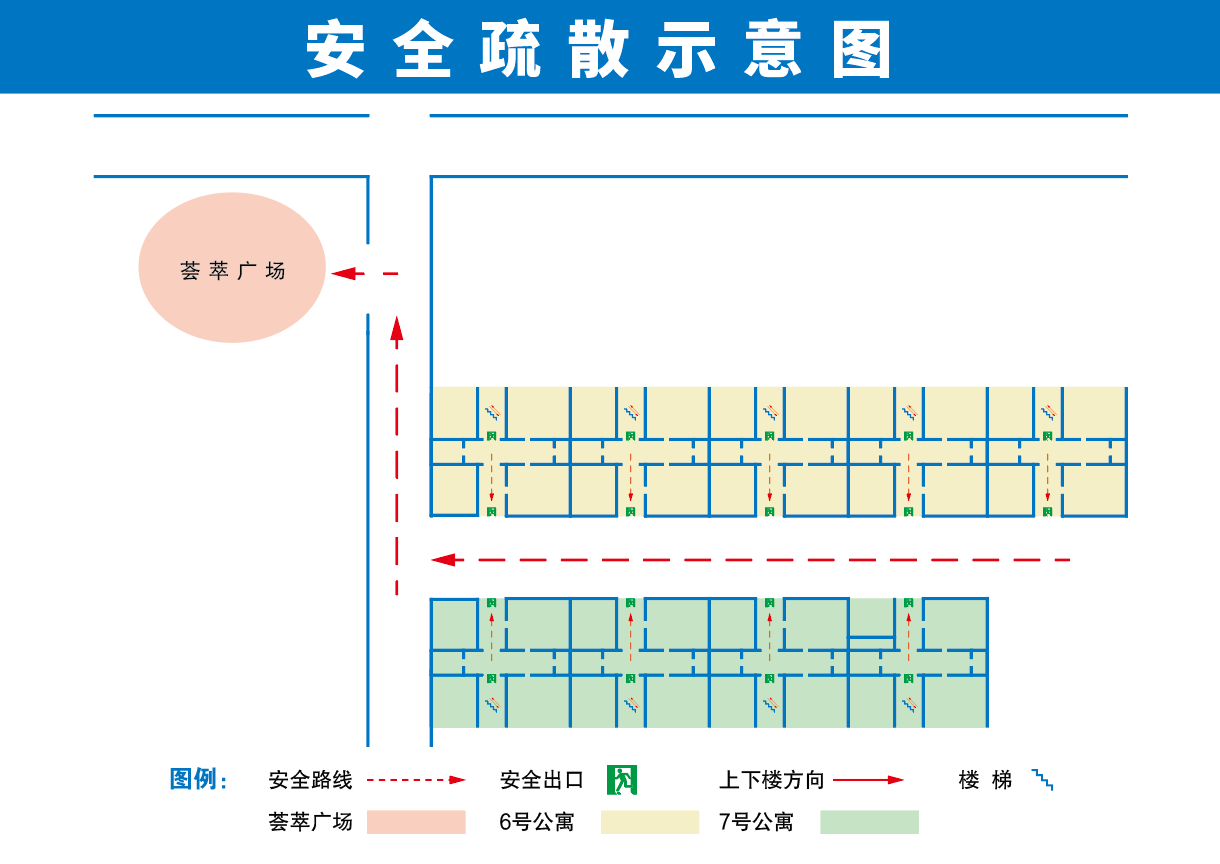 附件2：楼宇学院年级负责老师联系方式6号楼地院2017级任金恒131568848586号楼石工2017级单珣/杨琪硕15610031196/186613901796号楼储建2017级王加胜/李浩18765269013/156100591276号楼新能源2017级冷震178542000946号楼控制2017级赵小明182666393696号楼经管2017级张大宇/乌洪宇18266636359/178542737246号楼理学院2017级刘威15166653225年级工作组组长：窦雅琴 18266639327年级工作组组长：窦雅琴 18266639327年级工作组组长：窦雅琴 18266639327年级工作组组长：窦雅琴 18266639327年级工作组组长：窦雅琴 182666393277号楼材料2019级褚奇157642205277号楼新能源2019级徐光辉139698364107号楼海空2019级段诗云159669273367号楼控制2019级潘婷178542154197号楼理学院2019级刘冰155898419097号楼文学院2019级杜文倩18266632063年级工作组组长：徐光辉 13969836410年级工作组组长：徐光辉 13969836410年级工作组组长：徐光辉 13969836410年级工作组组长：徐光辉 13969836410年级工作组组长：徐光辉 13969836410